	Deltagarlista, informationsmöte om FRG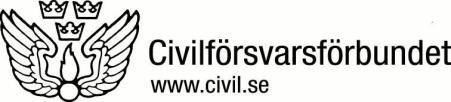 1234567891011121314151617182020-02-21